CHILD/STUDENT MEDICATION MANAGEMENT PLAN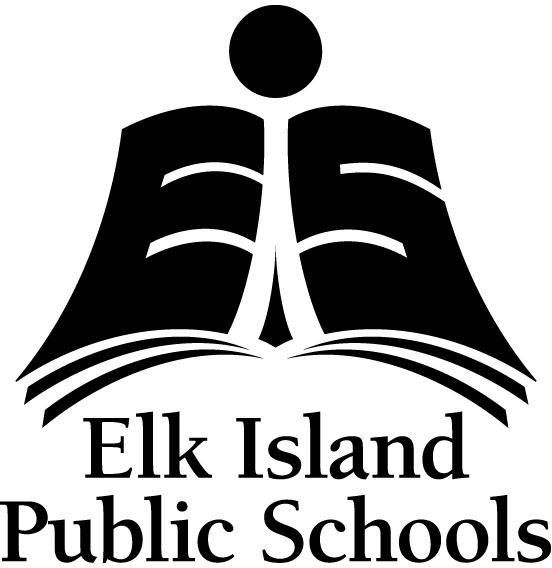 AP 315 Medication/Personal CareThis plan is intended for physician prescribed medications including PRN and over the counter medications. For all children/students with severe allergies and anaphylaxis also complete the Anaphylaxis Emergency Plan form. This form must be accompanied by a signed Child/Student Medication/Personal Care management Parent/Guardian Consent form.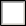 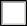 Freedom of Information and Protection of Privacy - Sec. 33/34The information collected on this form is for the purpose of administering medication/personal care arrangements for your child/student. This personal information is collected pursuant to the provisions of the School Act and Regulations thereto, and the FOIP Act. If you have any questions about the collection and use of the  information, please contact the principal of the school or the Associate Superintendent, Instructional Services, Elk Island Public Schools, Sherwood Park, Alberta,                 at 780-417-8227.Revised Oct 8/13www.eips.caPg 1 of 1